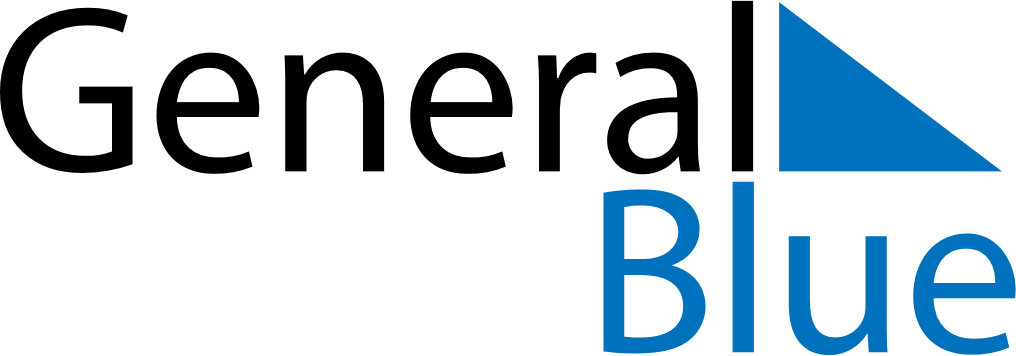 August 2026August 2026August 2026August 2026August 2026August 2026Central African RepublicCentral African RepublicCentral African RepublicCentral African RepublicCentral African RepublicCentral African RepublicMondayTuesdayWednesdayThursdayFridaySaturdaySunday12345678910111213141516Independence DayAssumption171819202122232425262728293031NOTES